«Экскурсия по галерее»Возможная цель: презентацияУчащиеся создают в группах какой-либо продукт (например, плакат или коллаж). По окончании фазы работы в группах учащиеся вывешивают свои плакаты.Затем образуются новые группы так, чтобы в каждой новой группе было минимум по одному представителю каждой группы (как в пазл-группах). 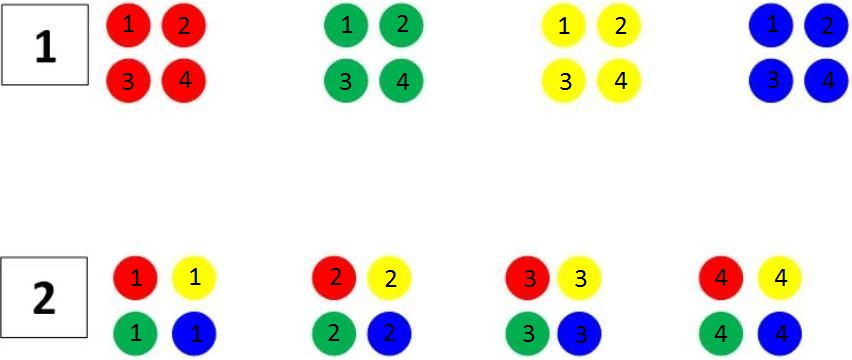 Группы обходят все плакаты, и представители авторского коллектива комментируют у каждого плаката свои идеи.